Lesson Plan: Across Time and Space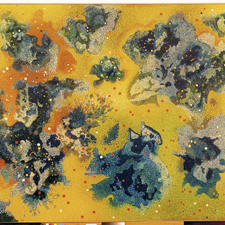 Blue Mysteries Near the Sun, No. 4
Vance Kirkland, United States
1976OverviewStudents will learn about different dates/events in the exploration of time and space, including meteorites, asteroids and comets, using the painting Blue Mysteries Near the Sun, No. 4 as a jumping off point. The activities will allow them to use their historical imaginations and inquiry skills to better understand time and sequencing of events. An optional visual arts project can finish off the lesson.Age GroupElementary (grades K-5)Standards21st Century Learning Skills Addressed:Critical Thinking and ReasoningInformation LiteracyCollaborationSelf-DirectionInventionAlabama Academic Standards Primary Area Addressed:
Social Studies
HistoryAnalyze historical sources using tools of a historianBecome familiar with United States historical eras, groups, individuals, ideas and themes        Understand chronological order of eventsAsk questions, share information and discuss ideas about the pastAdditional Alabama Academic Standards Addressed:
Visual ArtsObserve and Learn to ComprehendInvent and Discover to CreateRelate and Connect to TransferLanguage Arts Oral Expression and ListeningReading for All PurposesWriting and CompositionResearch and ReasoningLength of LessonOne 50-minute lessonRationaleDiscussing the timeframe in which an artist is/was working, coupled with the works he created, lays a framework to understand both the artwork and chronology related to space exploration. These types of activities allow students to develop their critical thinking and historical inquiry skills.ObjectivesStudents will be able to:identify the correct order, century, and decade of at least three of the following events: invention of the telescope, launch of Sputnik, first animal in space, first human in space, landing on the moon, first use of large mirror telescope, launch of the Hubble Space Telescope, meteorites, asteroids and comets; and discuss how the time in which a person lives influences their ideas and artwork.MaterialsImages of a naked-eye view of the night sky, and a Hubble Telescope view in spaceInternet links or printed copies of articles/headlines about space exploration and space travelAbout the Art sheet on the Blue Mysteries Near the Sun, No. 4 (found at the end of thie lesson plan) or student access to this part of Creativity Resource onlineOne color copy of Blue Mysteries Near the Sun, No. 4 for every four students, or the ability to project the image onto a wall or screenOptional:  Color pens or pencils and paperLessonTeacher Preparation: Read the “Things to Look For” section of the About the Art sheet.Warm-up: Have students imagine a planet, galaxy, or star that humans have not yet explored. What might it look like? What colors and characteristics would it have?Show students the painting and lead a discussion about it, using information from the “Things to Look For” section of the About the Art sheet as a guide.Share the title of the painting and discuss how it relates to the task they completed in the warm-up activity. Talk about when the artist was born and the time period during which he grew up. Share that he lived in a time before satellites were launched into space, when man’s only view of the stars came from Earth (refer back to the warm-up activity to get a sense of empathy). Show images of a naked-eye view of the night sky.Either using information you provide or allowing students time for research, have students make a timeline of space exploration and travel from the time of Vance Kirkland’s birth (1904) until he painted this piece (e.g., invention of the telescope, launch of Sputnik, first animal in space, first human in space, landing on the moon, first use of large mirror telescope, launch of the Hubble Space Telescope).Show the students images from the Hubble Space telescope. Compare these images with the painting. Talk about their similarities and differences; how the artist captured something that had been hinted at in his time, but only later confirmed through technological developments. If you have time, let the students draw pieces inspired by their imaginations and the images of space that you shared.About the ArtBlue Mysteries Near the Sun, No. 4 by Vance Kirkland, United States, 1976 Who Made It?Vance Kirkland made more than 1,000 paintings during his 54-year career, although he got off to a bit of a rough start. Born and raised in Ohio, Kirkland attended the Cleveland Institute of Art where as a freshman he failed his watercolor class. His professors complained that Kirkland’s colors “fought” each other and did not exist in natural landscapes. After graduating, he moved to Denver, where at the age of 24 he was invited by the University of Denver to establish an art school. A few years later, he left the university and founded the Kirkland School of Art on Pearl Street in Denver, which is now the site of the Kirkland Museum. Kirkland was an active supporter of the arts community in Denver. He died in 1981. Kirkland spent the early part of his career painting traditional landscapes. His paintings soon began to take on a more mystical appearance as he began incorporating imaginary forms into nature. Kirkland switched gears again in 1954 and spent the rest of his painting career imagining the visual possibilities of space. He said, “I think it is the unknown things that fascinated me all the way along—to visualize what might have happened billions of years ago as things exploded in the universe.”What Inspired It?In 1954 Kirkland began painting what he called his “Energy in Space Abstractions.” At the time, much remained unknown about the conditions and quality of outer space, which left Kirkland free to depict space any way he could imagine: “My idea of trying to visualize all the things that have been happening in space over 25 billion years gives me the freedom of imagination without being tied down to any exact image of reporting nature. It may come from nature but it’s not the nature we are sure of. It’s a guess kind of nature. These are imaginary events that might have happened, not actual events.”Things to Look ForBlue Mysteries Near the Sun, No. 4 by Vance Kirkland, United States, 1976 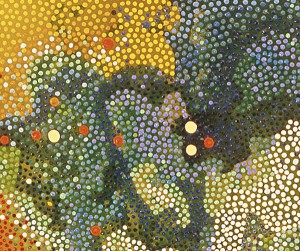 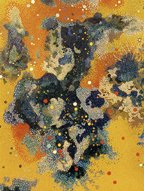 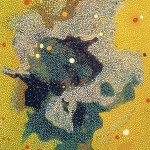 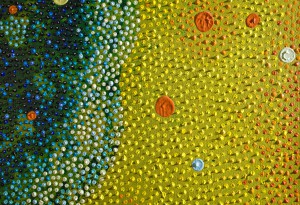 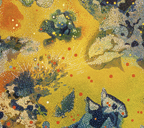 
Blue Mysteries Near the Sun, No. 4
Vance Kirkland, United States
1976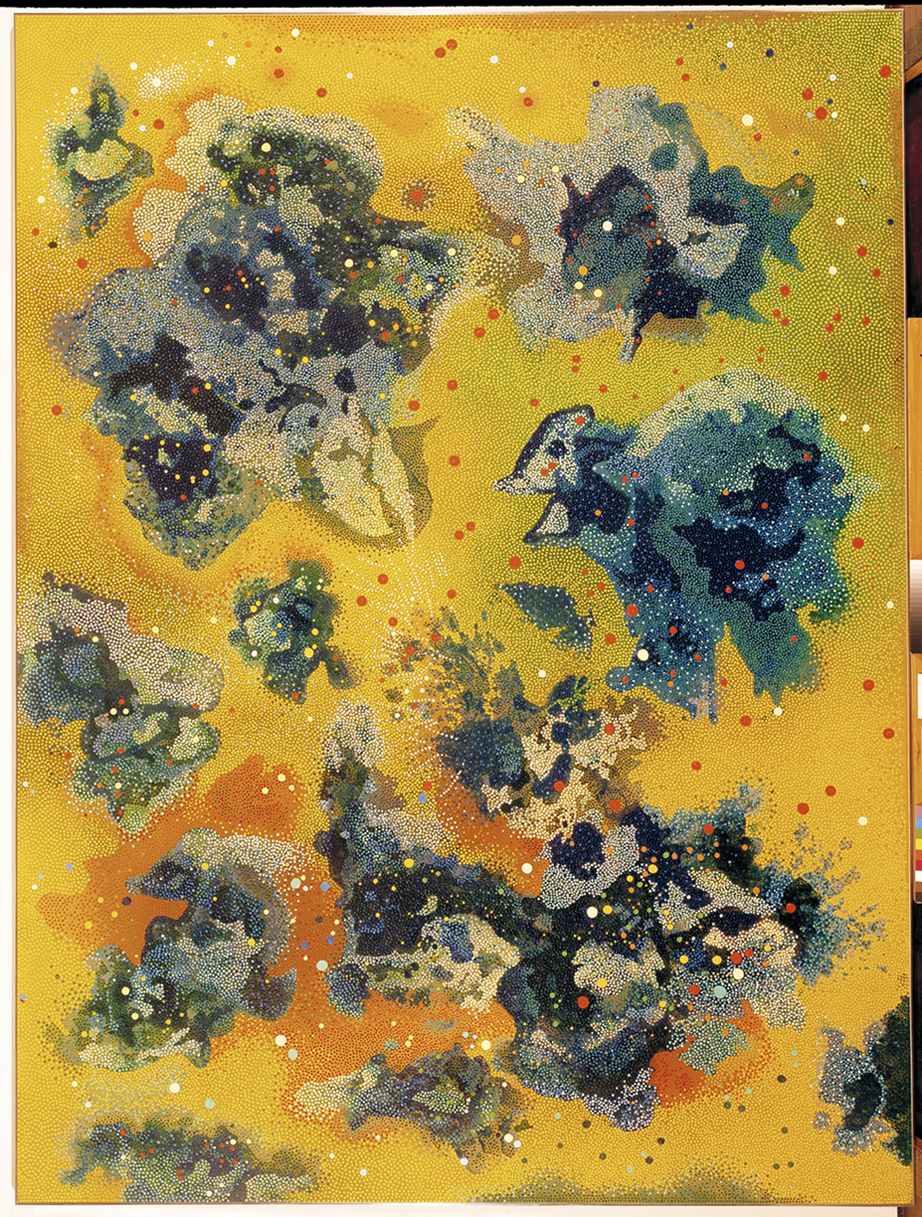 